Министерство экономики Краснодарского края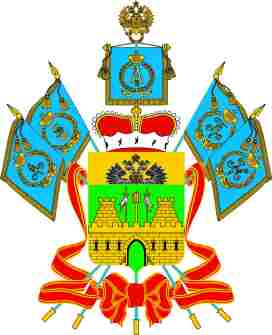 «Льготная ипотека под 12% в новостройках»Приобретение жилья на первичном рынке по ставке 12% с государственной поддержкойКто имеет право на участие в программе «Льготная ипотека под 12% в новостройках»:Программа доступна для всех граждан Российской Федерации.Программа не содержит требований к возрасту, семейному или имущественному положению участников программы (данные требования могут быть установлены кредиторами).Покупка жилого помещения:В рамках программы «Ипотека под 12%» возможно взять льготный ипотечный кредит (заем) на следующие цели: приобретение у юридических лиц (за исключением инвестиционных фондов, в том числе их управляющих компаний) жилых помещений, находящихся на этапе строительства, по договорам участия в долевом строительстве или заключенным заемщиками с юридическими лицами договорам уступки права требования по договорам участия в долевом строительстве в соответствии с положениями Федерального закона № 214-ФЗ «Об участии в долевом строительстве многоквартирных домов и иных объектов недвижимости и о внесении изменений в некоторые законодательные акты Российской Федерации»; для приобретения жилых помещений по договорам купли-продажи в многоквартирных домах и домах блокированной застройки.В рамках программы возможно купить жилье в любом регионе России.Условия предоставления кредитаИпотечный кредит:получен в любом российском банке - участнике программы «Льготная ипотека под 12% в новостройках» или в АО «ДОМ РФ» с 1 апреля по 1 июля 2022 года (включительно). Сумма ипотечного кредита при покупке недвижимости:Размер кредита (займа) по кредитным договорам не превышает 6 млн рублей (включительно).Первоначальный взнос:от 15% стоимости квартиры.На эти цели разрешается направить средства из федерального или регионального бюджета, то есть можно использовать материнский (семейный) капитал и другие субсидии.Перечень банков-участников программы:70 банков-участников, 26 из которых работают на территории Краснодарского края:ПАО СбербанкПАО "ТРАНСКАПИТАЛБАНК"Банк ВТБ (ПАО)АКБ "АК БАРС" (ПАО)АКБ "Абсолют Банк" (ПАО)ПАО "БАНК УРАЛСИБ"АО "Банк ДОМ.РФ''ПАО КБ "Центр-инвест""Газпромбанк" (Акционерное общество)АО "ЮниКредит Банк"АО "Российский Сельскохозяйственный банк"КБ "Кубань Кредит" ОООПАО "Промсвязьбанк"ПАО "Совкомбанк"ПАО Банк "Финансовая Корпорация Открытие"АО Банк "Северный морской путь"ПАО РОСБАНК Банк ЗЕНИТ (ПАО)АО "Райффайзенбанк"ПАО "Московский Индустриальный банк"ПАО Банк "Возрождение"АО "Всероссийский банк развития регионов"АО "Акционерный Банк "РОССИЯ"РНКБ (ПАО)АО «Альфа-Банк»ПАО КБ «УБРИР»